Agenda for August SRC MeetingDate: 31/08/2023
Time: 17:30
Location: KW-K.2.20Acknowledgement of Traditional Custodians of the LandFirst Nations Representative (Chair in absence) to give the acknowledgement of Country.2. 	Welcome, Introduction, and ApologiesChair to call for apologies to be noted.Declarations of InterestChair to call for Declaration of conflicts of Interest.SRC members are required to disclose any material interests in a matter being considered, or about to be considered, at a meeting of the SRC.Order of BusinessStarring of items and reorder business if required.Confirmation of Previous Minutes Chair to confirm if previous meeting minutes are a true and accurate recording of the meeting.Motion: That the minutes of the SRC General Meeting held in May as circulated be considered a true record of the last meeting, see Business Paper A.Mover: Bowen Fucile
Seconder: 
Status: Passed/ Passed as amended/ Not PassedBusiness Paper A not provided.Confirmation of Member ReportsChair to ask if Member Reports are accurate.Motion: That the Member’s Reports in Business Paper B be received and accepted.Mover: Bowen Fucile
Seconder: 
Status: Passed/ Passed as amended/ Not PassedAction SheetChair to go through Action Items in Business Paper C.General Secretary, Bowen Fucile requests representatives to speak on the intention to spend $93,170 of approved funds on the following:Laine Fox – $6,175 for SRC high visibility materialsKaitlyn Seymour – $4,000 for Diwali DinnerStudent Community – $3,150 for NUS feeStudent Community – $40,845 for Additional staffStudent Community – $13,000 for Clubs DayStudent Community – $10,000 for Diversity FestLidya Rivai – $16,000 for Student GalaPresident’s ReportChair to address the SRC.10.  Right of Audience and Debate and GuestsBusiness Paper D not provided.11. Committee ReportsChair to open discussion on:Business Paper E – Budget Committee August12. Business of the CouncilMotion 12.01: Establishment of the Independent Student Union CommitteeMotion 12.02: Guns on campusMotion 12.03: Bankstown City Forum CateringMotion 12.04: Gardens at KW and HWKRecommended to approve by the Budget CommitteeMotion 12.05: General Meeting of Student print materialRecommended to approve by the Budget CommitteeMotion 12.06: Parramatta City Student Forum CateringRecommended to approve by the Budget CommitteeMotion 12.07: Personal Safety and Self Defence Workshops for Women and LGBTQIA+ StudentsRecommended to approve by the Budget CommitteeMotion 12.08: Collectives Marketing CampaignMotion 12.09: Recognition and Reward for Student VolunteerMotion 12.10: Free Food for Parramatta South Quarterly Forum – Q4Motion 12.11: Discord Unban From Wi-FiMotion 12.11: Free Food for Liverpool Campus Quarterly Forum – Q412. General BusinessAny brief items for discussion that have not been tabled.13. Next Meeting and closeFinal comments from the Secretary.Meeting closed by the Chair.Agenda DocumentsBusiness Paper B Monthly Member ReportsBusiness Paper C Action ItemsBusiness Paper E Reports from SRC CommitteesBudget Committee AugustBusiness Paper F [Miscellaneous/ad-hoc items]Motion 12.07 – pizza quoteMotion 12.07 – Self defence feedbackMotion 12.07 - Stay Safe Quote Western Sydney Uni 2023 2Motion 12.10 - Domino's Deal 4 Pizzas 4 SidesAttendees:Apologies: Student Observers:Tiffany SharpeStaff:MemberDeclaration of material interestIssue We, the members of the Western Student Representative Council, firmly believe in the power of collective representation and advocacy in creating a vibrant and inclusive university experience for all students. This motion establishes the Independants Student Union (ISU) Committee.Date  14 / 08 / 2023Mover Laine foxSeconder Bowen FucileContext Student Cohort Impacted - Student Representative Council. The Independent Student Union (ISU) Committee is designed to establish a body responsible for the process of establishing an independent student union. The ISU Committee is the building blocks for the establishment and implementation of student lead unisom throughout Western Sydney University. Proposed Action/s I, Laine fox move that:The Western SRC establishes the Independent Student Union (ISU) committee with the following purpose; The Independent Student Union committee is responsible for planning the establishment and implementation of an Independent Student Union for students attending Western Sydney University for the duration of their studies.The ISU Committee is to be chaired by the mover of “Motion 12.04: Support for the National Union of Students (NUS) Campaign for Mandatory Student Unions”. In the absence of the mover the committee shall be chaired by the duly appointed Deputy Chair. The Chair may temporarily appoint a chair at any time, given the absence of both the Chair and Deputy Chair from a committee meeting.The ISU Committee shall by its own resolution appoint a Deputy Chair and Secretary.Any resolution of the ISU Committee may be passed by a simple majority, an alteration to the processes of the ISU Committee as outlined in this motion must be passed by resolution of the SRC . The ISU Committee shall meet a minimum of twice per month, or less by resolution of the ISU Committee.The ISU Committee shall be open to all members of the SRC, Students Observers, and non-university guests; Non-university guests must however receive a formal invitation from the chair to observe or make comment at any ISU Committee meeting. The ISU may make representations to non-university organisations and individuals, with the purpose of growing further knowledge in supporting the establishment of an independent student union.The ISU Committee shall report to the SRC with monthly progression reports. The ISU Committee may move resolutions to any Student Representative Council meeting.  The ISU Committee requires a quorum of 4 current members of the Student Representative Council. The Chair, Deputy Chair or Secretary of the ISU Committee may call a  meeting at any time; However, the chair, deputy chair or secretary must provide a minimum of 24 hour notice before commencement of the committee meeting.IssueMass shootings in educational institutions and Universities in the USA is daily occurrence. With SRC having collectives and equity groups the rooms provided for women, chaplain, praying rooms Christian and Muslim, queers and indigenous are the frontline of being targeted. SRC cannot depend on security. Students need to have a right to keep and bear arms for self-defense.Date27/08/2023MoverDaniel BonattiSeconderRomonda EidContextThe American understanding of the right to keep and bear arms was influenced by the 1689 English Bill of Rights. The Bill of Rights rescinded and deplored acts of the deposed King James II, a Roman Catholic, who had forced the disarming of Protestants.Australian context Port Arthur massacre in Tasmania on 28th April 1996, wasperpetuated by Martin Bryant with two guns Colt AR-15 a semiautomatic and L1A1 Self-Loading Rifle. The onslaught murdered 35 and injured 24 people. Australia’s worse mass shooting (Peters and Watson 1996). Only weeks before the United Kingdom suffered there ever worse mass shooting. The massacre at Primary School in Dunblane, Sterling Scotland trigger copycat Martin Bryant killing spree. Thomas Hamilton murdered 16 children and one teacher and injured 15 others. This shows the social issue of mass shootings spread by traditional media (North 2013).Previously since 1980s, Australian Gun lobby stopped government attempts to regulate weapons. Notwithstanding this the National Committee on Violence (NCV) made 25 recommendations for gun control. The standout breakthrough was the National Gun Control Strategy uniform laws across all states. The dilemma for the Federal government was it had limited powers. Prime Minister John Howard (Liberal) two weeks after Port Arthur made a meeting with Australian Police Minister Council having all states and territories sign an agreement on uniform gun laws. This included gun payback program and national gun registration and defence was notreason to own a gun (Peters and Watson 1996).Principle, to aftermath of Port Arthur massacre was traditional press, radio,television, and newspaper print endorsed John Howard’s opinion. Moreover, public opinion was not swayed, by gun lobby with protests and violent rhetoric from Firearms Owners Association when Mr McNiven stated, “blood would be shed if the new gun laws were introduced” (Greason 1997). The gun lobby protests did not go well with public relations (Peter and Watson 1996). National Firearms Agreement (NFA) taught us lessons for mental and public health (Dudley et al. 2016) The National Firearms Agreement (NFA) is exemplar for world to 2 model. As it demonstrates how gun regulation can prevent injury and death (Peter and Watson 1996).The recommendation from the example above, suggests subject theme is firearms regulation. The following examples recommend US to adopt Australia’s Firearms Regulations (Peter and Watson 1996).Proposed Action/sI, [Daniel Bonatti] move that: The Student Representative Council (SRC) of Western Sydney University in principle supports the right to keep and bear arms.IssueBankstown City Forum Catering Date 25 / 9 / 2023MoverMohammad El-HAJSeconderKaisey ContextStudent Cohort Impacted:Students of the Bankstown CampusStudent Council Budget Impact:Proposed Action/sI, Mohammad El-HAJ move that the Western SRC:Allocates $254 to the Western Sydney Bankstown Campus Representative for the above-listed items, for the purpose of the Bankstown quarterly forumPromote the event on all of its social media pagesIssue Revitalise Kingswood Campus community garden space,  Assess and rebuild existing garden spaces at Hawkesbury Campus Date  21 / 08 / 2023 Mover Hana Kazmi Seconder Jelly Van Doorn Context Student Cohort Impacted: Students of Kingswood and Hawkesbury campuses Student Council Budget Impact: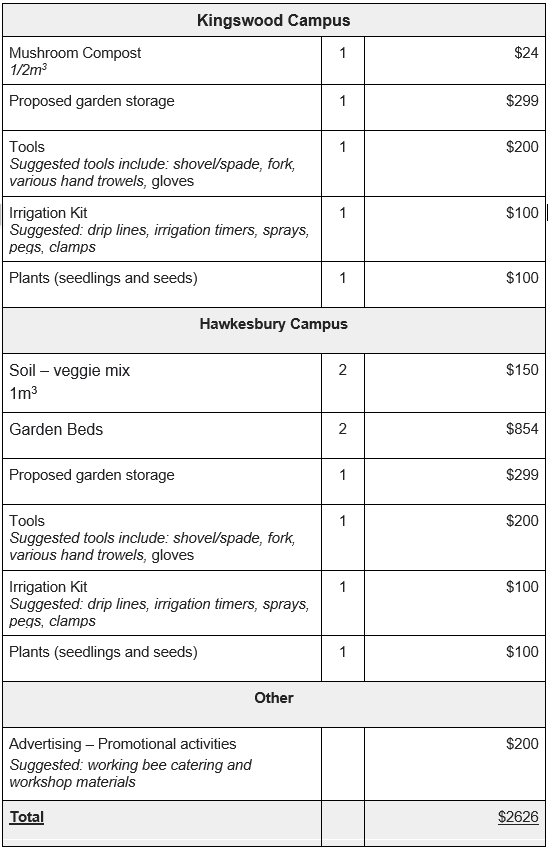 Proposed Action/s I, Hana Kazmi move that the Western SRC: Allocates $2626 to revitalize the gardens at Kingswood and Hawkesbury Promotes of the event  Issue Funding for General Meeting of Student print material.  Date  21 / 08 / 2023 Mover Laine fox Seconder Bowen Fucile Context Student Cohort Impacted - Nil Jefferies Printing 50 x  A2 Posters - $110 Vista Print 500 x A6 Flyers - $50 Proposed Action/s I, Laine fox move that the SRC: The Western SRC allocate $200 towards, print material for General Meeting of students Issue Provide catering for the Quarter 4, Parramatta City Student Forum Date  21 / 08 / 2023 Mover Laine Fox Seconder Bowen Fucile Context Student Cohort Impacted: Students of the Sydney Campus Student Council Budget Impact: Proposed Action/s I, Laine Fox move that the Western SRC: Allocates $220 to the Parramatta City Campus Student Forum.  All funds not used be reallocated to the Western SRC Budget.  Issue The 2021 National Student Safety Survey details the prevalence of sexual harassment and sexual assault among University students. 1 in 6 students had experienced sexual harassment and 1 in 20 had experienced sexual assault since starting university. Women and LGBTQIA+ students are disproportionately represented in statistics. Statistics available at: https://www.universitiesaustralia.edu.au/wp-content/uploads/2022/03/2021-NSSS-National-Report.pdf  NUS, EROC and Fair Agenda are running the #IDeserveSafety campaign to drive better results for Sexual Harm on campuses.  Facilitating personal safety education and defense workshops will improve students’ confidence, normalize discussion and reduce stigma associated with sexual harassment and assault. Additionally, it provides the opportunity to deliver information about the University’s reporting system and support services. 3 Workshops were delivered successfully during Autumn Stuvac Week, with excellent feedback from attendees and high engagement. Many additional students contacted WoCo expressing their interest in future offerings. Date 21/08/23 Mover Bayan Sohailee Seconder Vidushi Sethi Context Student Cohort Impacted: Female and LGBTQIA+ students Student Council Budget Impact: Find Quote under “Business Paper A: Stay Safe Quote for Personal Safety Workshops” Proposed Action/s I, Bayan Sohailee move that the Western SRC: Allocates $5500 to the Women’s Collective and Respectful Relationships Team for the purpose of hosting 3 x Personal Safety and Self Defence workshops during Spring session, and catered lunch for 50 students each.  Promote the event on all of its social media pages IssueOn 25 July 2023, in my attempt to set up the existing foosball table at the Parramatta South Campus, a student in The Hub randomly approached me to provide assistance with constructing the table. Jacoub Sarkis (ID: 22040876) spent approximately an hour of his time helping me, and I would like to reward him for his assistance, which saved me a lot of time and the need to hire extra labour which would likely have come at a greater cost to the SRC.I confirm that I did not previously know Jacoub or have any prior dealings with him before his random act of kindness on 25 July 2023.Date 31/08/2023MoverKaitlyn SeymourSeconderLidya RivaiContextStudent Cohort Impacted:Parramatta South StudentsBudget:$30 to provide Jacoub Sarkis (22040876) with an online e-gift voucher from PrezzeeTOTAL REQUESTED = $30.00Proposed Action/sI, Kaitlyn Seymour move that the Western SRC:Send Jacoub Sarkis an email thanking him for his assistance in constructing the games table for The Hub; andAllocate $30.00 towards an online e-gift voucher to reward him for his time and effort.IssueWhen students were emailed about the ISA Executive Team EOI, a lot of students reached out enquiring about what ISA is. This suggests a lack of awareness about the International Collective. This also appears to be the case for the other collectives. A Collectives Marketing Campaign will raise awareness about the collectives and by extension the Western SRC.   Date22/08/2023MoverLazmi Binte KabirSeconderTheo BhatContextStudent cohort impacted: All students. Budget:Not applicable, available SRC gift bags will be used for the giveaway.  Proposed Action/sI, Lazmi Binte Kabir move that:The Western SRC shares the content created by each collective on all SRC social media platforms over the campaign week. The Western SRC emails all students through WesternLife, with information about each collective and announce the winners of the campaign giveaway. All collectives create content to post on their social media platforms on their allocated day of the campaign week. All collectives share content created by other collectives on the collective’s respective social media platforms.IssueProviding incentives to students who contribute feedback at the quarterly Campus Life, Education and Services Forums on Parramatta South Campus.Date31/08/2023MoverKaitlyn SeymourSeconderRomonda EidContextStudent cohort impacted – all students attending Parramatta South campusStudent Council Budget Impact: $130.00To be spent on the following items, or similar:Find Quote under “Business Paper X: Domino’s Deal 4 Pizzas 4 Sides’Proposed Action/sI, Kaitlyn Seymour, move that:The SRC allocate $130.00 for the Parramatta South Campus Representative to purchase the above-listed items for the purpose of providing catering for the Quarter 4 forum.IssueA couple of months ago Discord an application predominantly used for messaging, voice calling, and video calling was banned from the university WI-FI. This has inconvenienced a lot of students as the application is a very common method for students to communicate with others, this also affects student residents much more as they are always using the university's WI-FI and are forced to switch to their hotspot to communicate with others.Date23/08/2023MoverTheo BhatSeconderJelly Van DoomContextStudent cohort impacted: All students. Budget:Not applicable. Proposed Action/sI, Theo Bhat move that:The SRC works with the university to unban Discord from the university Wi-Fi so that students don’t have to waste their money through the use of their hotspot to use Discord.In the event the application cannot be unbanned due to unforeseen reasons the SRC will post on its social media platform why it was banned and why it cannot be unbanned to inform the students and also maintain transparency.IssueProviding incentives to students who contribute feedback at the quarterly Campus Life, Education and Services Forums on Liverpool Campus.Date21/08/2023MoverRomonda EidSeconderKaitlyn SeymourContextStudent cohort impacted – all students attending Liverpool Campus Forum Budget - $130.00 To be spent on the following items, or similar: 4 Large Pizzas or Pastas + 4 Sides from Domino’s (x2) = $114 Additional funds to be used for any unexpected costs, or items incidental to food consumption – cutlery, serviettes etc. - $16 TOTAL = $130.00Proposed Action/sI, Romonda Eid, move that: The SRC allocate $130.00 for the Liverpool Campus Representative to purchase the above-listed items for the purpose of providing catering for the Quarter 4 forum.